Directorio de FuncionariosFotoNombreCargoCorreo InstitucionalTeléfono / Extensión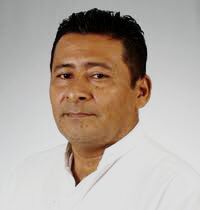 TEC.RICHARD GALLARDO DE LA CRUZDIRECTORrichardgallardo@villahermosa.gob.mx9931260256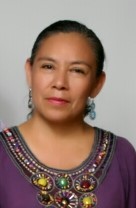 LCP. IRMA ROJAS CAMPOSENLACE ADMINISTRATIVONO TIENE9931023879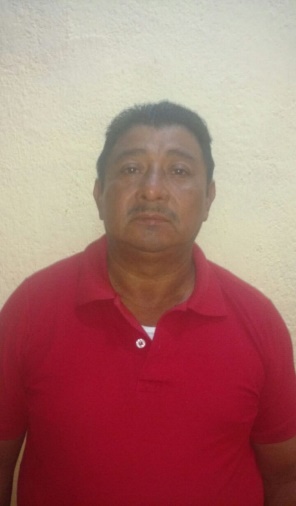 PROF. ISRRAEL JERONIMO VELAZQUEZANALISTANO TIENE9931741163ING. ADRIANA VALENCIA MORALESAUXILIAR BNO TIENE9932861674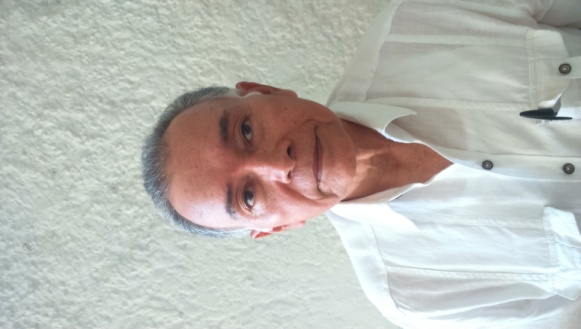 M.V.Z. GUSTAVO ALONSO VAZQUEZ GILAUXILIARNO TIENE9931138115